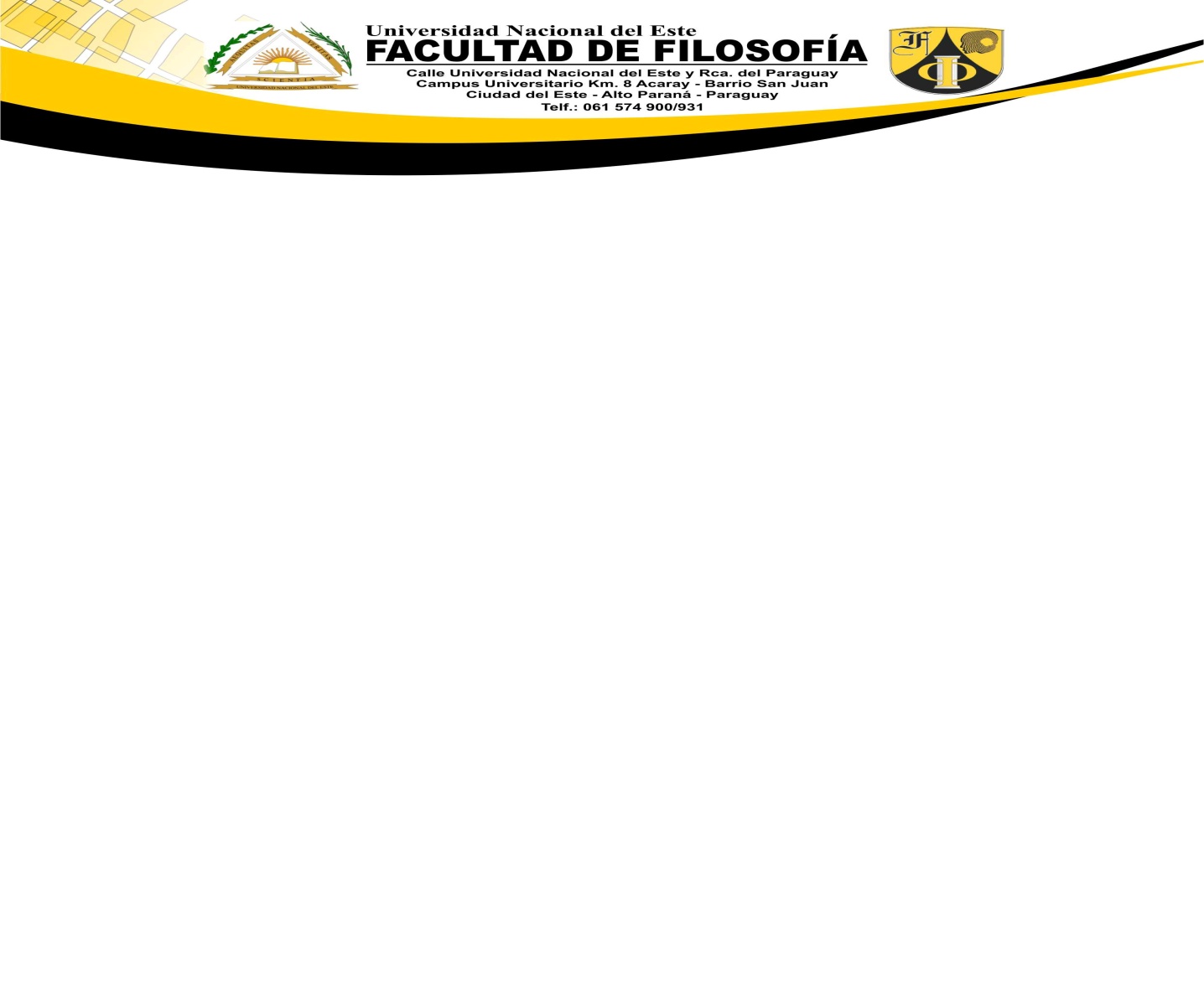 Carrera: ______________________________ Asignatura: ____________________________________________Estudiante: _____________________________________________________     C.I.Nº:_____________________  Fecha: ____/____/______                   Profesor: _____________________________________________________Tipo de Evaluación:       Parcial                                                   Final                    Puntos del Examen: __________	     Puntos Correctos: __________	Recomendaciones:Lee detenidamente cada consigna, no pierda tiempo en aspectos no trascendentes y respeta el tiempo establecido.El uso del teléfono celular está prohibido durante la evaluación.Completa teniendo en cuenta el orden, legibilidad y pulcritud.Los resultados deben estar escritos a bolígrafo.....................................................Firma del alumno